Jelovnik od 5. 2. 2024. do 9. 2. 2024.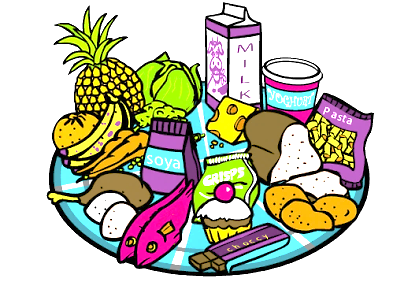 	Ravnateljica	Sanja Krstanović, prof.    DORUČAKMLIJEČNI OBROKUŽINARUČAKUŽINA ZA PRODUŽENI BORAVAKPONEDJELJAKmakovica pecivo, kakaomakovica pecivo, kakao, voćevarivo od mahuna i povrća s junetinom, kruh, integralni keksikukuruzni savitak, voćeUTORAKCorn flakes s mlijekomdonat čoko, mlijeko, voćepureći zabatak, rizi bizi, kruh, ciklaslani prstići, voćeSRIJEDAsendvič u graham pecivu pureća šunka, sir, čajsendvič u graham pecivu, pureća šunka, sir, čaj, voćekelj varivo sa suhim mesom, kruh, muffin limunkompot ananas, slane grickaliceČETVRTAKnamaz margo, marmelada na kruhu, voćenamaz margo, marmelada na kruhu, mlijeko, voćemesne okruglice u umaku od rajčice, palenta, zelena salatadonat čoko, voćePETAKkukuruzni savitak sa sirom, bio aktivkukuruzni savitak sa sirom, bio aktiv, voćeoslić a'la bakalar, kruh, puding vanilijasladoled